International Situations Project TranslationInterdependent Happiness ScaleScoring: participants rate each of the 9 items on a Likert-type scale ranging from 1 (not at all applicable) to 7 (very much applicable).  Translation provided by:Marwan Al-Zoubi, University of Jordan, AmmanSofian Astal, Al Azhar University, GazaHitokoto, H., & Uchida, Y. (2015). Interdependent happiness: Theoretical importance and measurement validity. Journal of Happiness Studies, 16, 211-239.The International Situations Project is supported by the National Science Foundation under Grant No. BCS-1528131. Any opinions, findings, and conclusions or recommendations expressed in this material are those of the individual researchers and do not necessarily reflect the views of the National Science Foundation.International Situations ProjectUniversity of California, RiversideDavid Funder, Principal InvestigatorResearchers:  Gwendolyn Gardiner, Erica Baranski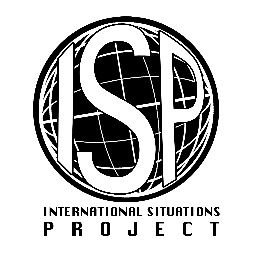 English versionTranslation (Arabic)I believe that I and those around me are happyاعتقد انني و الاشخاص المحيطين بي سعيدينI feel that I am being positively evaluated by others around me اعتقد ان الاخرين من حولي يقيمونني بشكل ايجابي I make significant others happy اجعل الآخرين من حولي سعيدين بشكل لافتAlthough it is quite average, I live a stable lifeعلى الرغم انني شخص عادي، إلا ان حياتي متزنةI do not have any major concerns or anxietiesلا يوجد لدي دواعي للقلق او التوترI can do what I want without causing problems for other peopleاستطيع ان اقوم بما ارغب القيام به دون ان اسبب المشاكل للآخرينI believe that my life is just as happy as that of others around meاعتقد ان حياتي سعيدة بنفس مستوى سعادة من هم حوليI believe that I have achieved the same standard of living as those around meاعتقد انني وصلت إلى مستوى من الحياة مماثل لمن هم حوليI generally believe that things are going as well for me as they are for others around meاعتقد ان الامور تسير بشكل جيد بشكل يماثل امور من هم حولي